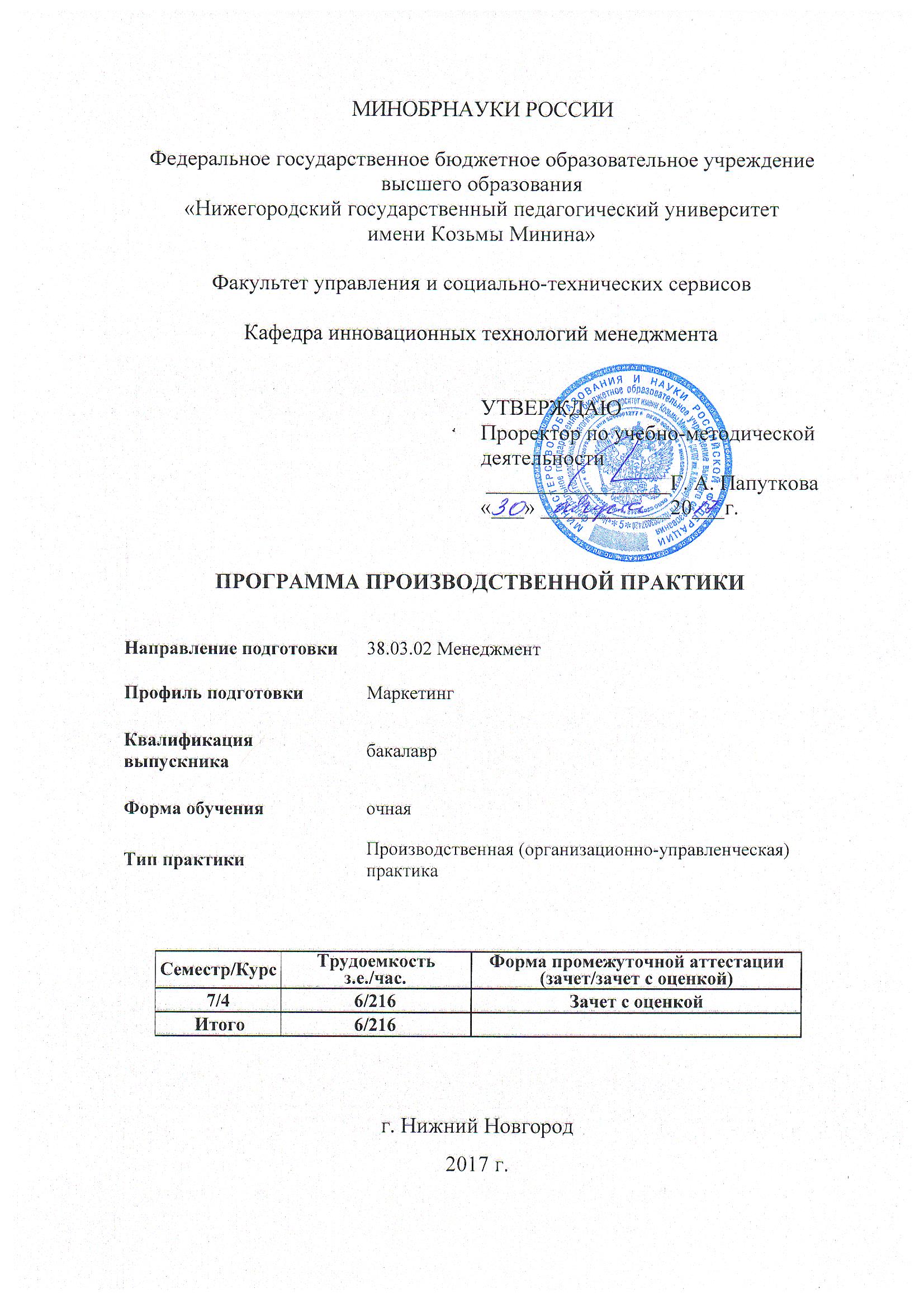 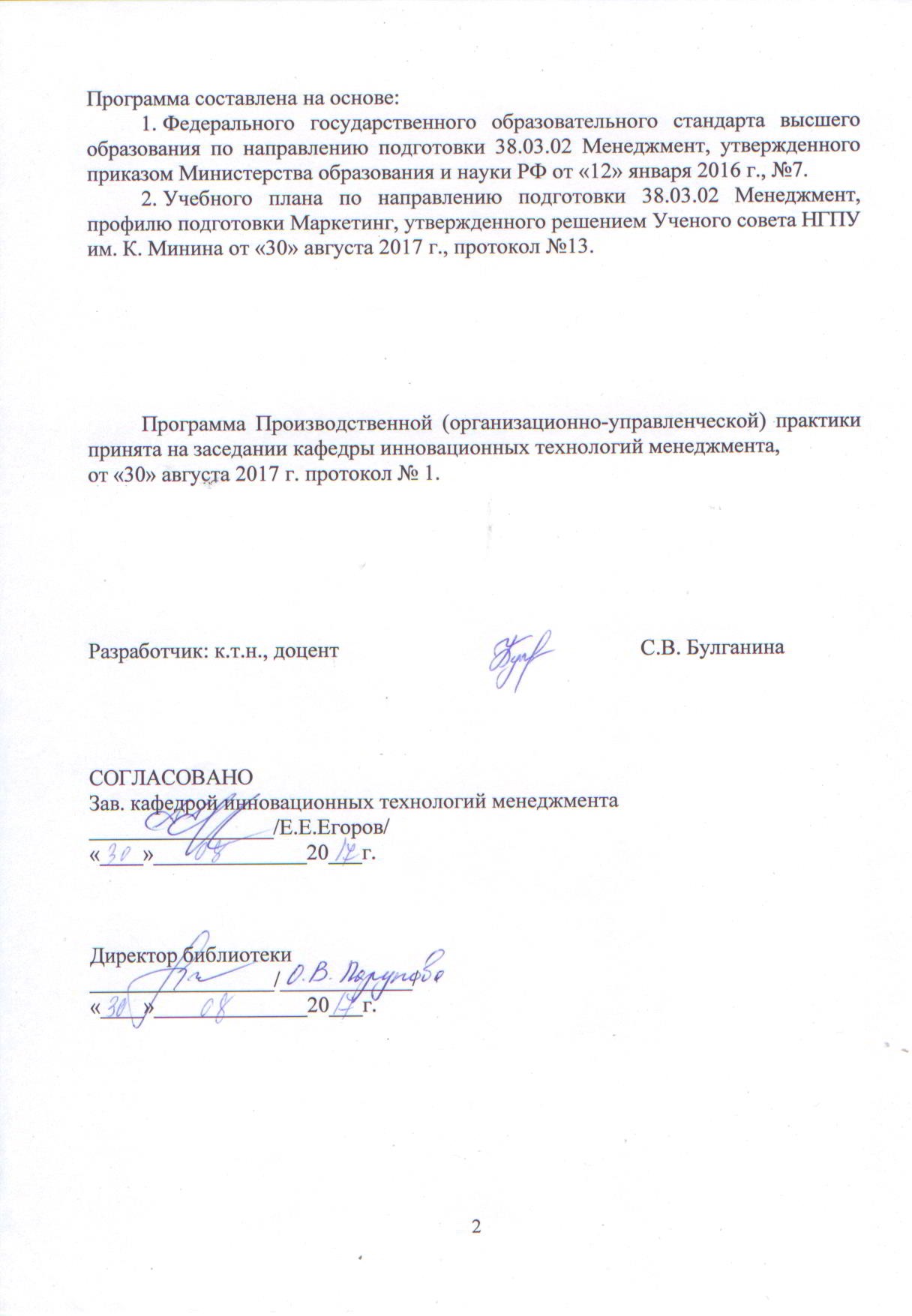 1. Цели и задачи Производственной (организационно-управленческой) практикиЦелями Практика по получению профессиональных умений и опыта профессиональной деятельности (далее: Производственной (организационно-управленческой) практики) являются:- развитие умений и навыков обработки информации о деятельности организации и системы управления персоналом в условиях конкретных организаций, а также приобретение первичного самостоятельного опыта решения реальных задач в будущей профессиональной деятельности.Задачами Производственной (организационно-управленческой) практики являются:- адаптация обучающихся к управленческой среде предприятия (организации) с целью приобретения профессиональных компетенций, необходимых для работы в профессиональной сфере;- закрепление и углубление умений по поиску и анализу сведений о деятельности организации;- общее ознакомление с деятельностью, организационно-правовой формой и организационной структурой компании;- изучение системы управления персоналом и особенностей реализации кадровой политики и организационной культуры в организации;- анализ маркетинговой деятельности компании;- развитие навыков по работе с локальной нормативной и отчетной документацией компании;- формирования умений систематизировать и формулировать предложения по принятию решений в области управления человеческими ресурсами; изучение результатов основной деятельности компании и эффективности управления;- развитие навыков по работе с локальной нормативной и отчетной документацией компании;- развитие у бакалавров личностных качеств, определяемых общими целями обучения и воспитания, изложенными в ОПОП.2 Перечень планируемых результатов обучения при прохождении Производственной (организационно-управленческой) практики, соотнесенных с планируемыми результатами освоения ОПОПВ результате прохождения Производственной (организационно-управленческой) практики у обучающегося формируются компетенции и по итогам практики обучающийся должен продемонстрировать следующие результаты:3. Место Производственной (организационно-управленческой) практики в структуре ОПОП бакалавриата Производственная (организационно-управленческая) практика является составной частью учебного процесса студентов бакалавров и входит в блок Б2 «Практика»  учебного плана по направлению подготовки 38.03.02 Менеджмент.Для выполнения программы Производственной (организационно-управленческой) практики бакалавр должен владеть знаниями и элементарными навыками организационно-управленческой деятельности, видеть междисциплинарную взаимосвязь курсов, изучаемых в рамках ОПОП по направлению подготовки 38.03.02 «Менеджмент».При освоении Производственной (организационно-управленческой) практики необходимы знания, умения и навыки, приобретенные в результате освоения следующих (дисциплин) модулей: «Управление личностью и коллективом», «Экономика +», «Финансы +», «Методология современного менеджмента», «Концептуальный маркетинг», Учебная (организационно-управленческая) практика.Дисциплины и практики, для которых освоение данной дисциплины необходимо как предшествующее: «Технологический маркетинг», Преддипломная практика.4. Формы и способы проведения Производственной (организационно-управленческой) практики Производственная (организационно-управленческая) практика осуществляется в соответствии с учебным планом и графиком учебного процесса.Способы проведения практики: выездной и/или стационарный. Выездная практика организуется только при наличии заявления обучающегося.5. Место и время проведения Производственной (организационно-управленческой) практики Производственная (организационно-управленческая) практика осуществляется Университетом на основе договоров с организациями, деятельность которых соответствует профессиональным компетенциям, осваиваемым в рамках ОПОП ВО.Место проведения: организации различной организационно-правовой формы (коммерческие, некоммерческие) и органы государственного и муниципального управления, в которых выпускники работают в качестве исполнителей и координаторов по проведению организационно-технических мероприятий и администрированию реализации оперативных управленческих решений; структуры, в которых выпускники являются предпринимателями, создающими и развивающими собственное дело. Практика может быть проведена непосредственно в Университете (структурных подразделениях). Практика осуществляется на 4 курсе в 7 семестре в соответствии с учебным планом и графиком учебного процесса ОПОП ВО бакалавриата по направлению подготовки 38.03.02 «Менеджмент».Выбор мест прохождения практик для лиц с ограниченными возможностями здоровья и инвалидов производится с учетом требований их доступности для данных обучающихся и рекомендации медико-социальной экспертизы, а также индивидуальной программе реабилитации инвалида, относительно рекомендованных условий и видов труда.При направлении обучающегося с ограниченными возможностями здоровья и/или инвалида в организацию или предприятие для прохождения предусмотренной учебным планом практики кафедра согласовывает с организацией (предприятием) условия и виды труда с учетом рекомендаций медико-социальной экспертизы и индивидуальной программы реабилитации инвалида. При необходимости для прохождения практик могут создаваться специальные рабочие места в соответствии с характером нарушений, а также с учетом профессионального вида деятельности и характера труда, выполняемых студентом-инвалидом трудовых функций.6. Объём Производственной (организационно-управленческой) практики и её продолжительностьОбщий объём практики составляет 6 зачетных единиц в 7 семестре.Продолжительность практики 4 недели в 7 семестре.7. Структура и содержание Производственной (организационно-управленческой) практики7.1 Структура Производственной (организационно-управленческой) практикиОбщая трудоемкость Производственной (организационно-управленческой) практики составляет 6 зачетных единиц, 216 часов.7.2 Содержание Производственной (организационно-управленческой) практикиПрактика бакалавров проводится в рамках общей концепции бакалаврской подготовки. Основная идея практики, которую должно обеспечить ее содержание, заключается в формировании навыков поиска, анализа и использования нормативных и правовых документов, навыков документального оформления решений в управлении в своей профессиональной деятельности Кроме того, она способствует процессу социализации личности бакалавра, усвоению общественных норм, а также формированию персональной деловой культуры и осмыслению содержания профессии менеджера, ее особенностей и отличий от других профессий будущих бакалавров.Практика включает три этапа: организационный, основной и заключительный.В рамках организационного этапа проводится установочная конференция, изучаются программа практики и методические рекомендации, проводится инструктаж по технике безопасности.Основной этап предполагает выполнение бакалаврами работы, направленной на решение задач, обусловленных целями практики. Среди задач можно выделить следующие:- изучение общих сведений об организации (ознакомление с историей создания и развития предприятия; ознакомление с миссией, целями, направлениями деятельности организации; ознакомление с учредительными документами и нормативными материалами, регламентирующими деятельность организации; ознакомление с организационно-правовой формой предприятия и формой собственности; ознакомление с организационной структурой и принципами взаимодействия подразделений; выявление основных задач, видов деятельности организации, основных проектов и бизнес-планов компании по внедрению инноваций);- изучение внешней среды организации (выявление основных факторов внешней среды, оказывающих существенное влияние на деятельность предприятия (правовые, политические, экономические, демографические, научно-технические, социально-культурные); выявление основных проблем и опасностей для организации, вызываемых факторами внешней среды, оценка их воздействия на организацию; изучение основных потребителей услуг; изучение основных поставщиков; изучение основных конкурентов);- изучение внутренней среды организации (характеристика организационной и производственной структуры; оценка численности персонала (основные подразделения, численность управленческого аппарата, уровень квалификации работников); знакомство с основной номенклатурой продукции и услуг (перечислить основные и дополнительные услуги), масштабы предоставления услуг; характеристика качества услуг);- организация управления (организационная структура управления, соответствие структуры управления поставленным перед ней целям, необходимость ее реорганизации и совершенствования с целью повышения эффективности работы предприятия; система выполнения плана производства и поставок продукции; технология управления; основные процедуры управления; кадровое обеспечение системы управления; методы организации управления; системы мотивации; отношение работников к действующей организационной структуре управления); - область информационного и технического обеспечения системы управления (наличие и структура учрежденческих локальных вычислительных сетей предприятия (организации); состав прикладных программных средств, используемых при решении конкретных управленческих задач; входные и выходные документы, их формы). - изучить основные маркетинговые показатели компании: продажи (объем и структура по товарам и рынкам), доля рынка (по товарам и рынкам, сегментам рынка), лояльность и число клиентов (покупателей), динамика их количественного, показатели роста или сокращения, число недовольных клиентов, жалобы и рекламации, количество и характеристика проведенных маркетинговых исследований (самостоятельно или по заказам). - проанализировать показатели продуктовой политики, в том числе:а. ассортимент и прибыльность выпускаемых товаров (услуг).б. обновление продукции.в. доля марочной продукции, узнаваемость марки.г. выпуск новой упаковки.д. сервис и обслуживание.На основе собранной информации сформулируйте и аргументируйте собственную позицию по вопросам:совершенствования маркетинговой стратегии предприятия;совершенствование продуктовой (марочной) политики компании;направления совершенствования политики распределения, ценообразования, продвижения на предприятии совершенствование планирования и организации маркетинговой деятельности компании;маркетинговые исследования, которые необходимо провести для дальнейшего развития компании.На заключительном этапе бакалавр обобщает и анализирует материалы, документацию, оформляет отчет по практике, участвует в конференции по защите результатов практики.Конкретное индивидуальное задание на практику составляется руководителем практики от университета с учетом масштаба и особенностей организации-базы практики, интересов практиканта, может быть расширено и дополнено и отражается в индивидуальном задании в дневнике.8. Методы и технологии, используемые на Производственной (организационно-управленческой) практике: технология сбора и обработки полученной информации, контент-анализа (выполнение задания на основе проведения исследования отзывов клиентов компании), кейс-технологии, портфолио.9. Формы отчётности по итогам Производственной (организационно-управленческой) практики По итогам Производственной (организационно-управленческой) практики бакалавр предоставляет следующие формы отчетности:- дневник по практике;- отчет по организационно-управленческой практике;- отзывы руководителя/руководителей по практике.В дневнике должны быть отражены результаты текущей работы и выполненные задания. Дневник заполняется лично бакалавром. Записи производятся по мере необходимости, но не реже одного раза в неделю. Достоверность записей проверяется руководителем и заверяется его подписью.В отчете по Производственной (организационно-управленческой) практике должно быть отражено следующее:- цели, задачи, время и место прохождения учебной практики;- историческая справка и краткая характеристика организации, масштабы ее деятельности;- перечень нормативно-правовых документов, регламентирующих деятельность организации;- описание проделанной работы и краткий анализ изученных документов по организационно-управленческой деятельности;- отчет об иных поручениях (разработка организационной структуры разработки должностных инструкций и т.п.);- заключение, содержащее выводы о проделанной работе по итогам практики;- список использованных источников (учебных, научных, нормативно-правовых федеральных и локальных актов, периодических изданий и т.п.), изученных при прохождении практики;- приложения к отчету могут содержать: схему организационной структуры предприятия с выделением анализируемого подразделения (отдела); положение о подразделении (отделе); функционально-должностную инструкцию менеджера; копии документов, подготавливаемых менеджером.Отчет должен быть оформлен в соответствии с требованиями к оформлению, изложенными в Методических указаниях.10. Формы контроля и оценочные средства для промежуточной аттестации по итогам Производственной (организационно-управленческой) практики10.1. Формы контроля Контроль прохождения практики производится в соответствии с Положением о текущем контроле успеваемости и промежуточной аттестации обучающихся.Текущий контроль прохождения практики производится в дискретные временные интервалы руководителем практики в следующих формах:- контроль ведения дневника бакалавром, с фиксацией выполнения проверки;- контроль выполнения индивидуальных заданий / практических работ в соответствии с установленными сроками их выполнения.Промежуточный контроль по окончании практики проводится руководителем практики, либо комиссией, организованной на выпускающей кафедре, в форме защиты отчета по практике в виде устного доклада о результатах прохождения практики. Аттестация по итогам практики проводится на основании защиты оформленного отчета и отзыва руководителя/руководителей практики.Оценочные средства для Производственной (организационно-управленческой) практики представлены в Методических рекомендациях.Критерии оценки результатов практикиПо итогам аттестации обучающемуся выставляется зачет с оценкой, который приравнивается к оценкам по дисциплинам теоретического обучения и учитывается при подведении промежуточной (сессионной) аттестации.Оценка «отлично» (86-100 баллов) выставляется обучающемуся, который выполнил в срок и на высоком уровне весь намеченный объём работы, проявил самостоятельность, творческий подход, общую и профессиональную культуру и использовал инновационные технологии и формы работы.Оценка «хорошо» (71-85 баллов) выставляется обучающемуся, который полностью выполнил весь намеченный объём работы, проявил инициативу, но не смог вести деятельность в творческом русле. Оценка «удовлетворительно» (55-70 баллов) выставляется обучающемуся, который выполнил программу практики, но допускал ошибки при планировании работы и в практической деятельности. Оценка «неудовлетворительно» (0-55 баллов) выставляется обучающемуся, который не выполнил программу практики.Снижаются оценки за нарушение сроков сдачи отчёта, за необоснованные пропуски либо отказы от выполнения каких-либо заданий, за невыполнение требований к оформлению, установленных в Методических рекомендациях, за небрежное ведение дневника.10.2. Рейтинг-план Рейтинг-план практики представлен в Приложении 1 к программе практики.10.3. Фонд оценочных средств (ФОС) для проведения промежуточной аттестации обучающихся по практикеФонд оценочных средств по практике представлен в Приложении 2 к программе практики.11. Перечень учебной литературы и ресурсов сети «Интернет», необходимых для проведения Производственной (организационно-управленческой) практики а) основная литература: Алексунин, В.А. Маркетинг : учебник / В.А. Алексунин. - 6-е изд. - Москва : Издательско-торговая корпорация «Дашков и К°», 2016. - 200 с. : ил. - Библиогр. в кн. - ISBN 978-5-394-02296-8 ; То же [Электронный ресурс]. - URL: http://biblioclub.ru/index.php?page=book&id=453412Красина, Ф.А. Маркетинговые исследования : учебное пособие / Ф.А. Красина ; Министерство образования и науки Российской Федерации, Томский Государственный Университет Систем Управления и Радиоэлектроники (ТУСУР). - 2-е изд., доп. - Томск : Эль Контент, 2015. - 126 с. : схем., табл. - Библиогр.: с. 112 - ISBN 978-5-4332-0250-4 ; То же [Электронный ресурс]. - URL: http://biblioclub.ru/index.php?page=book&id=480760 Блинов, А.О. Теория менеджмента : учебник / А.О. Блинов, Н.В. Угрюмова ; Финансовый университет при Правительстве Российской Федерации. - Москва : Издательско-торговая корпорация «Дашков и К°», 2016. - 304 с.: табл., схем., граф. - Библиогр. в кн. - ISBN 978-5-394-02404-7 ;То же [Электронный ресурс]. - URL: http://biblioclub.ru/index.php?page=book&id=452815 Менеджмент : учебник / Т.В. Вырупаева, Л.С. Драганчук, О.Л. Егошина и др. ; Министерство образования и науки Российской Федерации, Сибирский Федеральный университет. - Красноярск : СФУ, 2016. - 380 с.: ил. - Библиогр. в кн. - ISBN 978-5-7638-3434-5 ; То же [Электронный ресурс]. - URL: http://biblioclub.ru/index.php?page=book&id=497293.Нуралиев, С.У. Маркетинг : учебник / С.У. Нуралиев, Д.С. Нуралиева. - Москва: Издательско-торговая корпорация «Дашков и К°», 2016. - 362 с.: ил. - (Учебные издания для бакалавров). - Библиогр. в кн. - ISBN 978-5-394-02115-2 ; То же [Электронный ресурс]. - URL: http://biblioclub.ru/index.php?page=book&id=453290 б) дополнительная литература: Годин, А.М. Маркетинг: учебник для бакалавров / А.М. Годин. - 12-е изд. - Москва: Издательско-торговая корпорация «Дашков и К°», 2016. - 656 с.: ил. - (Учебные издания для бакалавров). - Библиогр. в кн. - ISBN 978-5-394-02540-2; [Электронный ресурс]. - URL: http://biblioclub.ru/index.php?page=book&id=453262 Бельчик, Т.А. Методы исследований в менеджменте : учебное пособие / Т.А. Бельчик ; Министерство образования и науки Российской Федерации, Федеральное государственное бюджетное образовательное учреждение высшего профессионального образования «Кемеровский государственный университет», Кафедра менеджмента. - Кемерово : Кемеровский государственный университет, 2014. - 308 с.: ил. - Библиогр. в кн. - ISBN 978-5-8353-1757-8; То же [Электронный ресурс]. - URL: http://biblioclub.ru/index.php?page=book&id=278324. Коротков, А.В. Маркетинговые исследования : учебное пособие / А.В. Коротков. - Москва : Юнити-Дана, 2015. - 303 с. - Библиогр. в кн. - ISBN 5-238-00810-4 ; То же [Электронный ресурс]. - URL: http://biblioclub.ru/index.php?page=book&id=119143 Маслова, Е.Л. Менеджмент: учебник / Е.Л. Маслова. - Москва : Издательско-торговая корпорация «Дашков и К°», 2016. - 333 с. : табл., схем., ил. - (Учебные издания для бакалавров). - Библиогр. в кн. - ISBN 978-5-394-02414-6 ; То же [Электронный ресурс]. - URL: http://biblioclub.ru/index.php?page=book&id=452863. Тараненко, О.Н. Инновационный менеджмент: учебное пособие / О.Н. Тараненко, Н.В. Боровикова ; Министерство образования и науки Российской Федерации, Федеральное государственное автономное образовательное учреждение высшего профессионального образования «Северо-Кавказский федеральный университет». - Ставрополь : СКФУ, 2015. - 163 с. : ил. - Библиогр.: с. 153-154 ; То же [Электронный ресурс]. - URL: http://biblioclub.ru/index.php?page=book&id=457752.в) Интернет-ресурсы:12. Перечень информационных технологий, используемых при проведении Производственной (организационно-управленческой) практики, включая перечень программного обеспечения и информационных справочных систем (при необходимости)www.aup.ru  Административно-управленческий порталwww.e-xecutive.ru Сообщество эффективных менеджеровwww.rhr.ru Сайт «Человеческие ресурсы России»www.dis.ru/lcp/ Журнал «Кадры предприятия»www.dis.ru/manag/ Журнал «Менеджмент в России и за рубежом»www.hra.ru Сообщество специалистов в области управления человеческими ресурсами7. www.hrm.ru Интернет-клуб менеджеров по кадрам8. Правовые информационные системы «Гарант», «Консультант Плюс»9. ЭОИС LMS Moodle13. Материально-техническое обеспечение Производственной (организационно-управленческой) практики - Помещения базы практик, соответствующие действующим санитарным и противопожарным нормам. - Помещения, оборудованные в соответствии с требованиями техники безопасности при проведении учебных и научно-педагогических работ.- Помещения, оборудованные учебной мебелью, современным видеопроекционным оборудованием для презентаций, средствами звуковоспроизведения, экраном, и имеющие выход в Интернет;- библиотечный фонд;- компьютерные классы.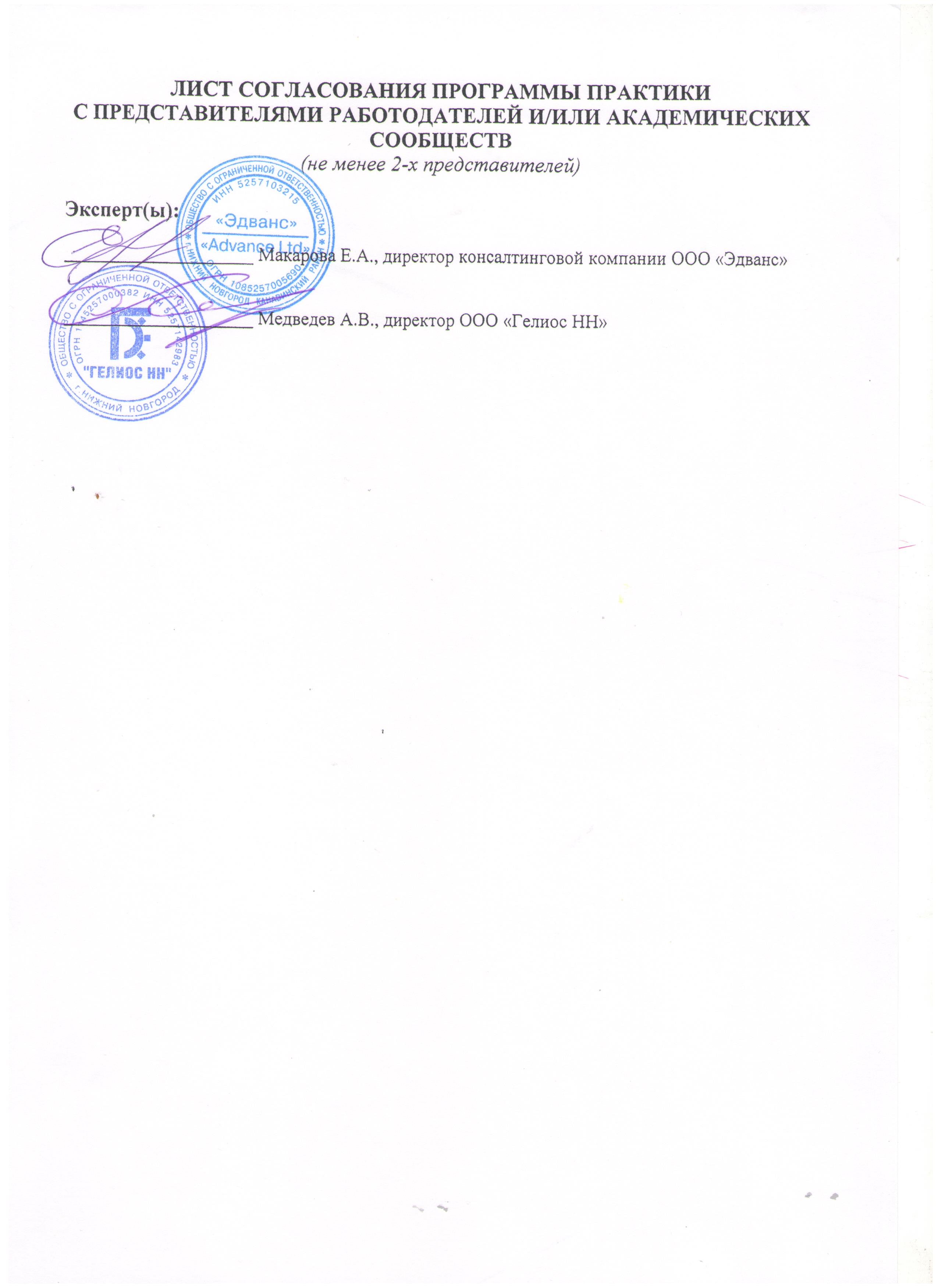 ЛИСТ ИЗМЕНЕНИЙ И ДОПОЛНЕНИЙ, ВНЕСЕННЫХ В ПРОГРАММУ ПРАКТИКИКодкомпетенцииРезультаты освоения ОПОПСодержание компетенций (в соответствии с ФГОС)Перечень планируемыхрезультатов обученияПК-1владением навыками использования основных теорий мотивации, лидерства и власти для решения стратегических и оперативных управленческих задач, а также для организации групповой работы на основе знания процессов групповой динамики и принципов формирования команды, умение проводить аудит человеческих ресурсов и осуществлять диагностику организационной культурызнать:- основные теории мотивации, лидерства и власти, основ управления группой и формирования организационной культуры компании;уметь:- использовать знания мотивации, лидерства, власти, командообразования и формирования организационной культуры для решения стратегических и оперативных управленческих задач, а также для организации групповой работы;владеть:- навыками принятия стратегических и оперативных управленческих решений для повышения мотивации, формирования команды и развития организационной культуры компании.ПК-2владением различными способами разрешения конфликтных ситуаций при проектировании межличностных, групповых и организационных коммуникаций на основе современных технологий управления персоналом, в том числе в межкультурной средезнать:- основные способы разрешения конфликтных ситуаций и современных технологий управления персоналом;уметь:- проектировать межличностные, групповые и организационные коммуникаций для предотвращения конфликтных ситуаций, в том числе в межкультурной среде;владеть:- навыками решения конфликтных ситуаций при осуществлении различных коммуникаций в организации.ПК-3владение навыками стратегического анализа, разработки и осуществления стратегии организации, направленной на обеспечение конкурентоспособностизнать:- сущность, предназначение и возможности стратегического анализа, стратегии организации в целях обеспечения конкурентоспособности;уметь:- проводить стратегический анализ, разрабатывать и принимать участие в реализации стратегии организации для повышения конкурентоспособности компании;владеть:- навыками стратегического анализа, разработки и реализации стратегии организации для повышения её конкурентоспособности.ПК-4умением применять основные методы финансового менеджмента для оценки активов, управления оборотным капиталом, принятия инвестиционных решений, решений по финансированию, формированию дивидендной политики и структуры капитала, в том числе, при принятии решений, связанных с операциями на мировых рынках в условиях глобализациизнать:- основные методы финансового менеджмента для оценки активов, управления оборотным капиталом, принятия инвестиционных решений, решений по финансированию, формированию дивидендной политики и структуры капитала для принятия решений, связанных с операциями на мировых рынках в условиях глобализации;уметь:- применять на практике методы финансового менеджмента для оценки активов, управления оборотным капиталом, принятия инвестиционных решений, решений по финансированию, формированию дивидендной политики и структуры капитала;владеть:- навыками использования методов финансового менеджмента для оценки активов, управления оборотным капиталом, принятия инвестиционных решений, решений по финансированию, формированию дивидендной политики и структуры капитала для принятия эффективных управленческих решений.ПК-5способностью анализировать взаимосвязи между функциональными стратегиями компаний с целью подготовки сбалансированных управленческих решенийзнать:- сущность, взаимосвязь, способы разработки функциональных стратегий компании с целью подготовки сбалансированных управленческих решений;уметь:- осуществлять разработку функциональных стратегий компании с целью подготовки сбалансированных управленческих решений;владеть:- навыками участия в реализации функциональных стратегий компаний.ПК-6способностью участвовать в управлении проектом, программой внедрения технологических и продуктовых инноваций или программой организационных измененийзнать:- теоретические основы управления проектом, программ внедрения технологических, продуктовых инноваций и организационных изменений;уметь:- осуществлять расчет основных показателей проектов, разрабатывать программы внедрения технологических и продуктовых инноваций и программы организационных изменений;владеть:- навыками участия в реализации проектов, разработке программ внедрения технологических и продуктовых инноваций и программ организационных изменений.ПК-7владением навыками поэтапного контроля реализации бизнес-планов и условий заключаемых соглашений, договоров и контрактов, умением координировать деятельность исполнителей с помощью методического инструментария реализации управленческих решений в области функционального менеджмента для достижения высокой согласованности при выполнении конкретных проектов и работзнать:- методы контроля бизнес-планов и заключаемых соглашений, методы координации деятельности исполнителей, методический инструментарий реализации управленческих решений для достижения высокой согласованности при выполнении конкретных проектов и работ;уметь:- поэтапно контролировать реализацию бизнес-планов и условия заключаемых соглашений, договоров и контрактов, координировать деятельность исполнителей с помощью методического инструментария реализации управленческих решений в области функционального менеджмента для достижения высокой согласованности при выполнении конкретных проектов и работ;владеть:- навыками контроля бизнес-планов и заключаемых соглашений, координации деятельности исполнителей при выполнении конкретных проектов и работ.ПК-8владением навыками документального оформления решений в управлении операционной (производственной) деятельности организаций при внедрении технологических, продуктовых инноваций или организационных измененийзнать:- современные методы документального оформления решений в управлении операционной (производственной) деятельности организаций при внедрении технологических, продуктовых инноваций или организационных изменений;уметь:- осуществлять документальное оформление решений в управлении операционной (производственной) деятельности организаций при внедрении технологических, продуктовых инноваций или организационных изменений;владеть:- документального оформления решений в управлении операционной (производственной) деятельности организаций при внедрении технологических, продуктовых инноваций или организационных изменений.№п/пРазделы (этапы) практикиВиды деятельности на практике, включая самостоятельную работу обучающихся и трудоемкость (в часах)Виды деятельности на практике, включая самостоятельную работу обучающихся и трудоемкость (в часах)Виды деятельности на практике, включая самостоятельную работу обучающихся и трудоемкость (в часах)Виды деятельности на практике, включая самостоятельную работу обучающихся и трудоемкость (в часах)Формы текущегоконтроля№п/пРазделы (этапы) практикиВ организации (база практик)Контактная работа с руководителем практики от вуза (в том числе работа в ЭОС)*Самостоятельная работаОбщая трудоемкость в часахФормы текущегоконтроля7-й семестр7-й семестр7-й семестр7-й семестр7-й семестр7-й семестр1Организационный этап122418Дневник бакалавра2Основной этап102249153Дневник бакалавра, отчет по практике, демонстрационный материал3Заключительный этап3021345Дневник бакалавра, отчет по практике, защита результатов практикиИтого144666216www.biblioclub.ruЭБС «Университетская библиотека онлайн»www.elibrary.ruНаучная электронная библиотека www.ebiblioteka.ruУниверсальные базы данных изданий№ изменения, дата изменения; номер страницы с изменением№ изменения, дата изменения; номер страницы с изменениемБЫЛОСТАЛООснование:Подпись лица, внесшего измененияОснование:Подпись лица, внесшего изменения